Уж поотворись-ко, мать – сыра земля(свадебное причитание, благословление сиротки)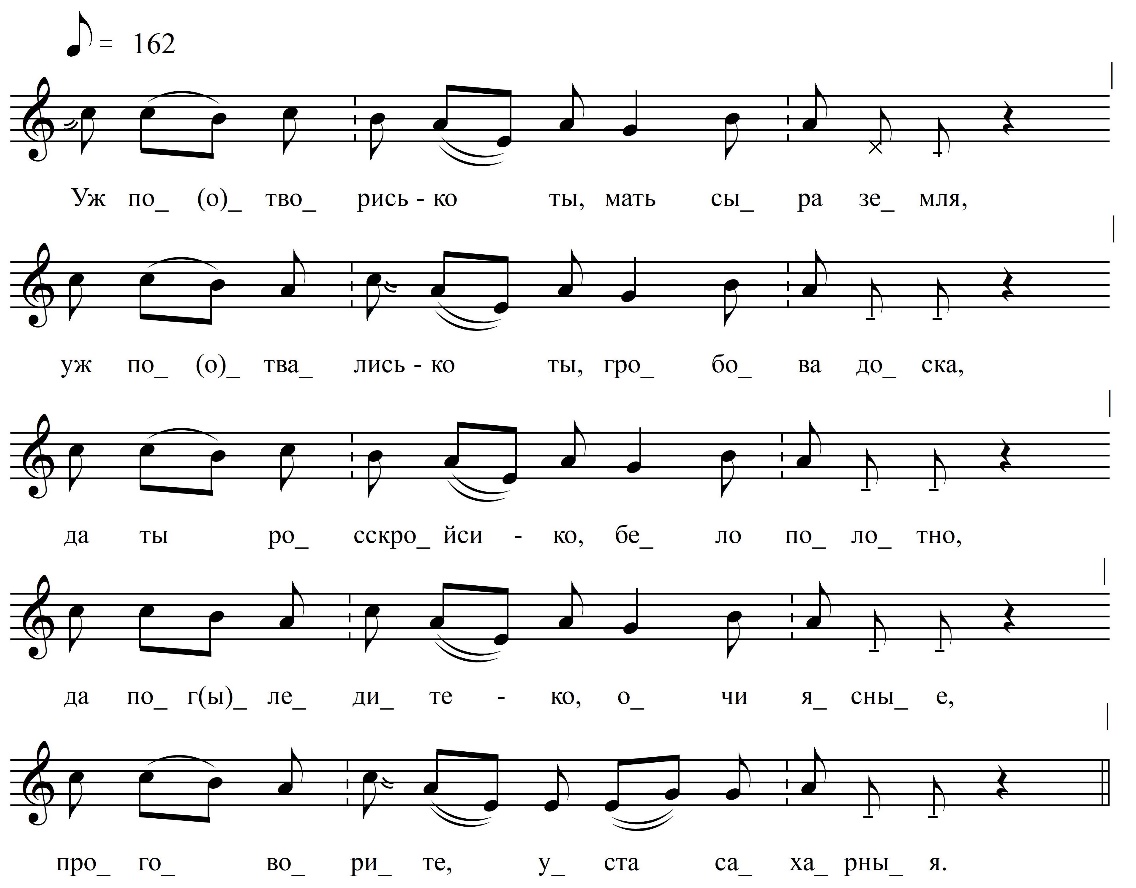 Уж поотворись-ко ты, мать – сыра земля,<…>Уж поотвались-ко ты, гробова́ до[ска,]Да ты росскройси-ко, бело по́лотно, Да пог(ы)ледите-ко, очи ясные,Проговорите, уста сахарныя,Да вы со мной-то да с сироти[ночкой].Поразойдитесь-ко, люди до[брые],Да все суседушки порядо[вные]Да по обоим-то вы сторо[нушкам].Уж вы оставьте-ко сироти[ночке]Да хоть одную ту полови[ченку],Да мне п(ы)ройти ко ро́дной ма[тушке],Да поп(ы)росить-то благословеньица.ФНОЦ СПбГИК, ВхI-а.16/7Запись Ленинградского ОДНТ (?).08.1978 д. Белая Горчаковского с/с Киришского района Ленинградской обл. Инф. Сорочкина Клавдия Федоровна (1909)